.Intro: 16 Counts (± 8 sec.)S1: Back, ¼ R Point, ½ L Point, Step Fwd, ½ R, Coaster StepS2: Big Step Fwd, Slide, Ball-Step, Together, Swivet, Hitch, Point RS3: Twist/Knee Roll, ¼ R, Hitch ¼ R, Cross, Hold, & Cross, SideS4: Push L, Slide, Coaster Step, Rock Fwd, Full Turn LS5: Diagonal Step Back, Touch, Diagonal Back Shuffle, Coaster Step, Walk x2S6: Diagonal Step Fwd, Touch, Diagonal Fwd Shuffle, Fwd Coaster Step, Walk Back x2S7: Point Back, ½ L, Step Pivot ¼ L, Cross Shuffle, ¼ R, ¼ RS8: Out Out, In-In, Step Fwd, Rock Fwd, Full Turn REnding: On Count 32 replace ½ Turn L with Turn ¼ L Stepping R to R Side…tada! (12:00)Contact: dansenbijria@gmail.comI Love It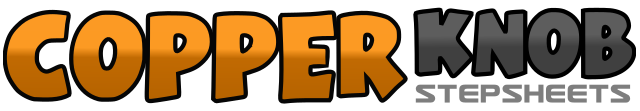 .......Count:64Wall:2Level:Intermediate.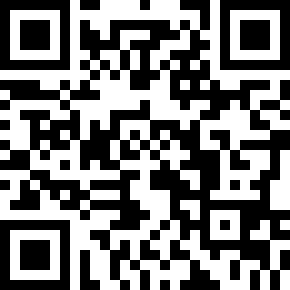 Choreographer:Ria Vos (NL) - May 2015Ria Vos (NL) - May 2015Ria Vos (NL) - May 2015Ria Vos (NL) - May 2015Ria Vos (NL) - May 2015.Music:I Don't Like It, I Love It (feat. Robin Thicke & Verdine White) - Flo Rida : (Album: My House)I Don't Like It, I Love It (feat. Robin Thicke & Verdine White) - Flo Rida : (Album: My House)I Don't Like It, I Love It (feat. Robin Thicke & Verdine White) - Flo Rida : (Album: My House)I Don't Like It, I Love It (feat. Robin Thicke & Verdine White) - Flo Rida : (Album: My House)I Don't Like It, I Love It (feat. Robin Thicke & Verdine White) - Flo Rida : (Album: My House)........1-2Step Back on R Turning ¼ R, Point L to L Side3-4¼ Turn L Step Fwd on L, ¼ Turn L Point R to R Side5-6Step Fwd on R, ½ Turn R Step Back on L7&8Step Back on R, Step L Next to L, Step Fwd on R1-2Big Step Fwd on L (leading with Heel) Slide R Towards L&3-4Step on Ball of R Next to L, Step Fwd on L, Step R Next to L5-6Swivet on R Heel R toe to R and on L Toe L Heel to L, Recover (weight on L)7-8Hitch R Over L, Point R to R Side with Knee Turned In  Lean Body to L -R Shoulder Fwd1-2Roll and push R Knee Out-In Twisting to R-L (go low, use shoulders…make it funky :-)3-4¼ Turn R Step Fwd on R, Hitch L into ¼ Turn R5-6Cross L Over R, Hold&7-8Step R to R Side, Cross L Over R, Step R to R Side1-2Push Off on R Stepping L Big Step to L Side, Slide R Towards L3&4Step Back on R, Step L Next to R, Step Fwd on R5-6Rock Fwd on L, Recover on R7-8½ Turn L Step Fwd on L, ½ Turn L Step Back on R1-2Step L to L Back Diagonal, Touch R Next to L (angle body L)3&4Step R Back to R Diagonal, Step L Next to R, Step R Back to R Diagonal (angle body R)5&6Step Back on L, Step R Next to L, Step Fwd on L7-8Walk Fwd R, L1-2Step R Fwd to R Diagonal, Touch L Next to R (angle body L)3&4Step L Fwd to L Diagonal, Step R Next to L, Step L Fwd to L Diagonal (angle body R)5&6Step Fwd on R, Step L Next to R, Step Back on R7-8Walk Back L, R1-2Point L Back, ½ Turn L Step Fwd on L3-4Step Fwd on R, Pivot ¼ Turn L5&6Cross R Over L, Step L to L Side, Cross R Over L7-8¼ Turn R Step Back on L, ¼ Turn R Step R to R Side1-2Step Fwd and Out on L, Step Fwd and Out on R&3-4Step back in on L, Step R Next to L, Step Fwd on L5-6Rock Fwd on R, Recover on L7-8½ Turn R Step Fwd on R, ½ Turn R Step Back on L